أعد الكتابة على النقاط من اليسار إلى اليمين : Follow the dots from left to right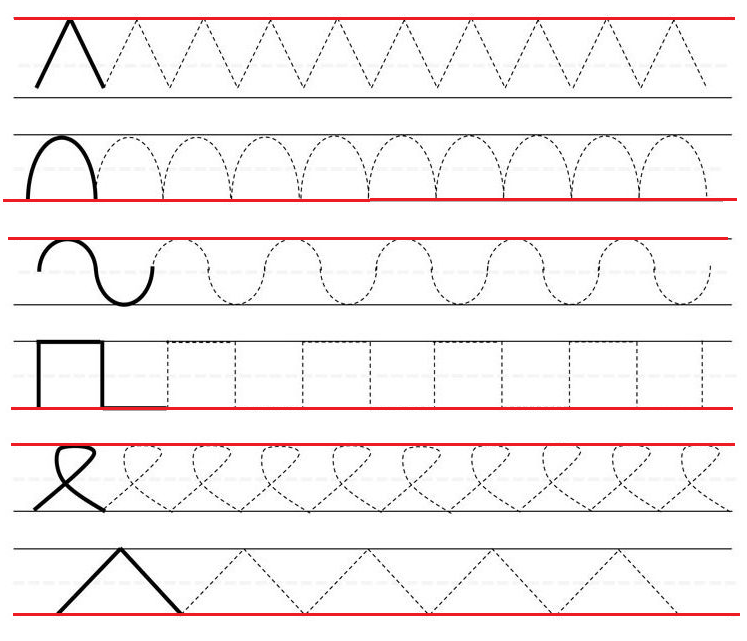 أعد نسخ العبارات التالية : Copy the foloowing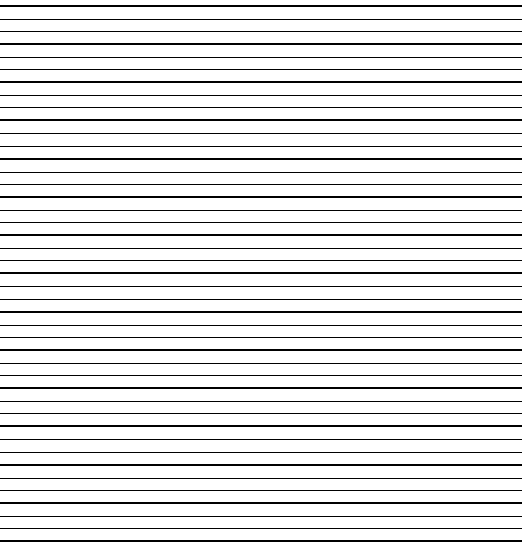  أعد الكتابة على النقاط: Follow the dots 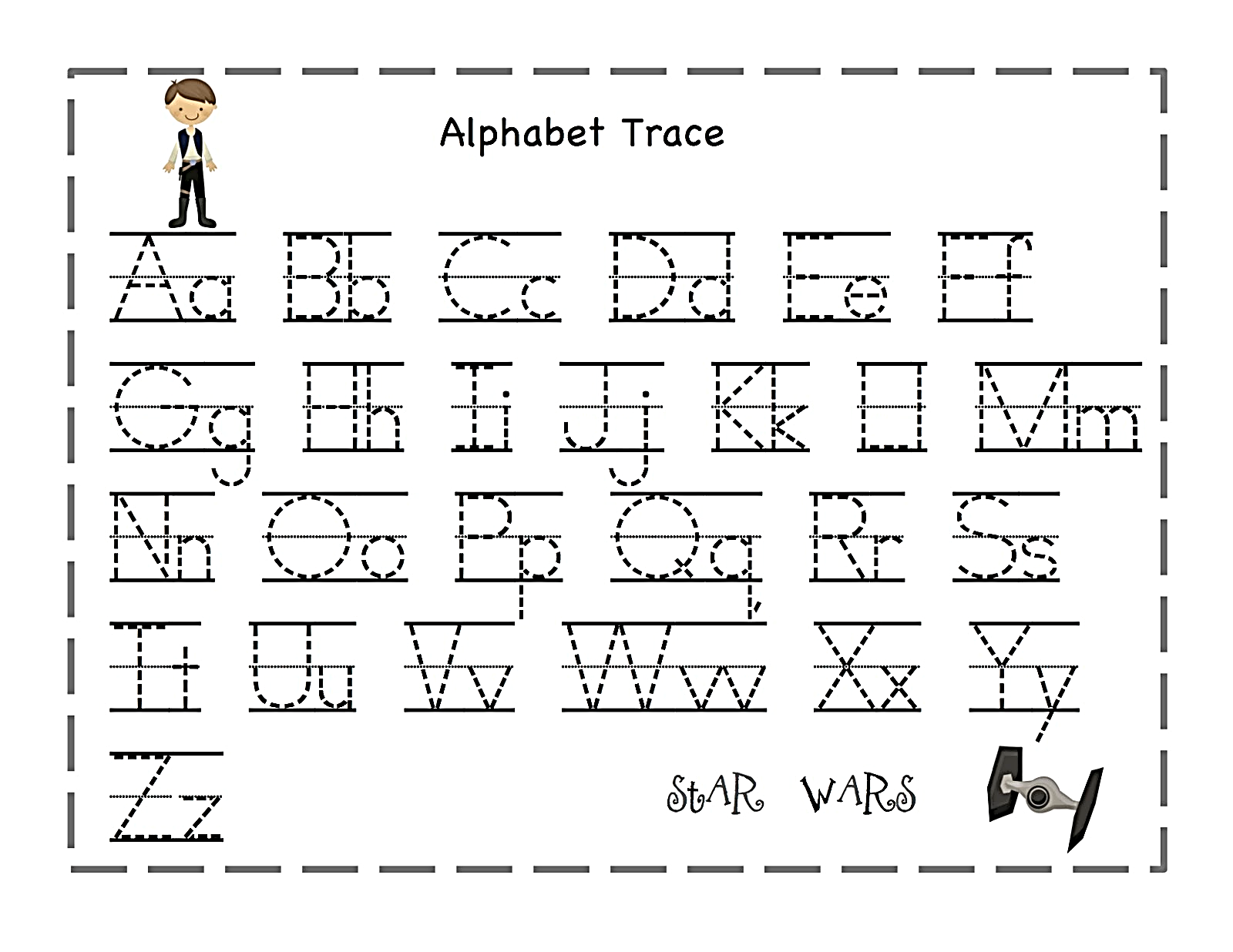 استمع ثم ضع دائرة على الحرف الذي تسمعه : Listen then circle the letter you hearA 		C		E		G		I		K		M	O		P		R		T		V		X		Zأكمل الفراغ بالحرف الصحيح : Fill in the missing letter(  A  -  B  -  C  -  D  ) 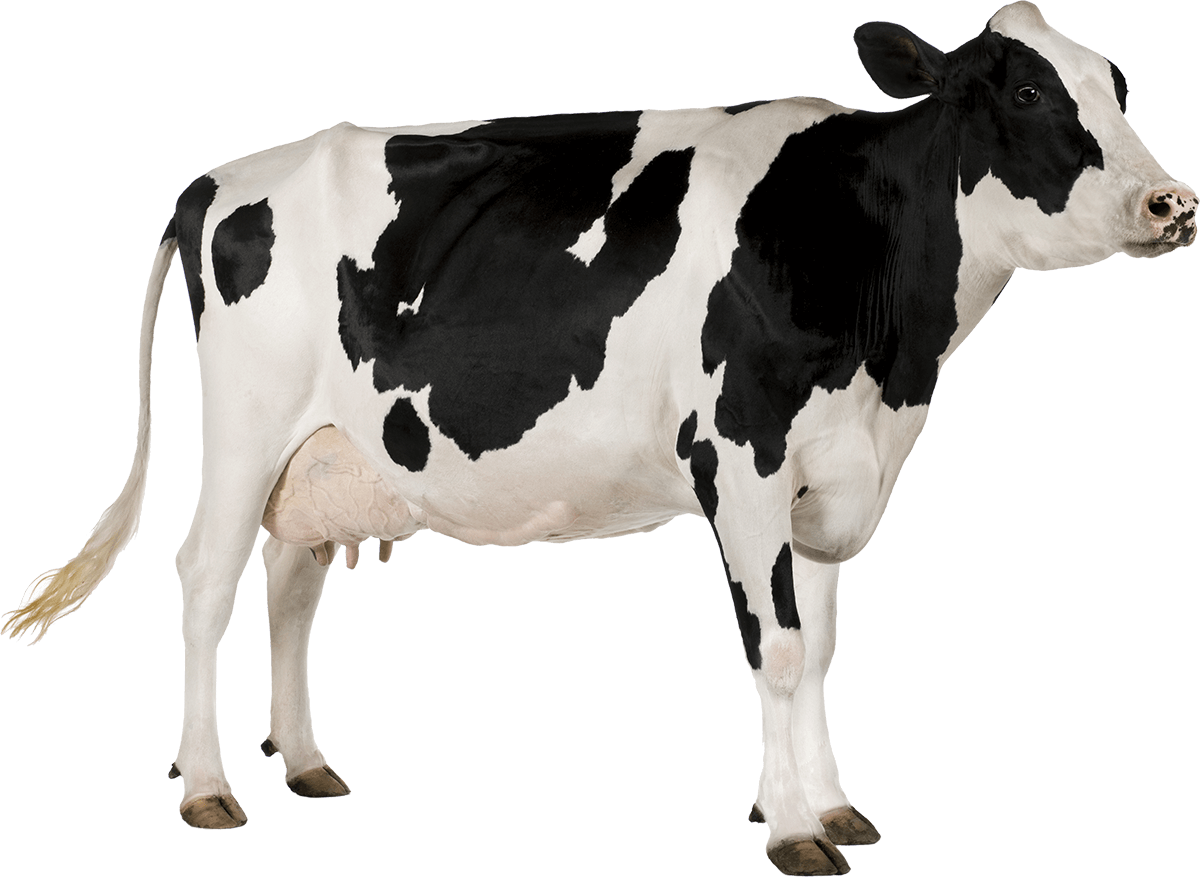 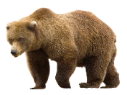 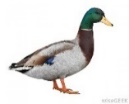 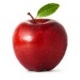 _ ow 			_ pple 	  	_ ear 		_ uckاستمع ثم أكمل الفراغات بالحرف المناسب : Listen then fill in with the suitable vowel( a  –  e  –  i  –  o   ) 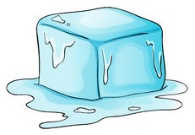 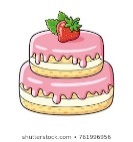 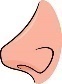 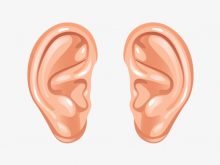 _ ars 			n _ se 		c _ ke 			_ ce وصل العبارة للصورة الصحيحة : Match to the correct picture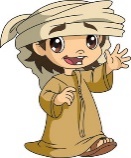 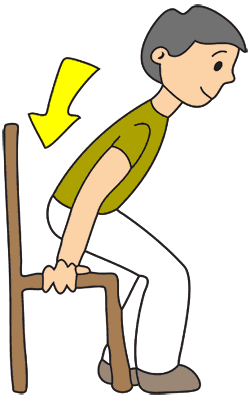 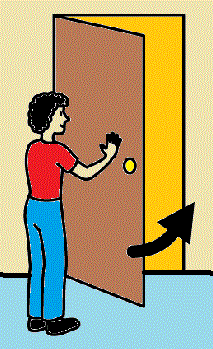 املاء الفراغ بعلامة الترقيم المناسبة : Fill in with the suitable punctuation marks(     ?      -      .      )I am 10 years old __How old are you __ اختر الإجابة الصحيحة من بين الأقواس : Choose the correct answerHow old are you ? 	(  I am  -  He is  ) 10 years old 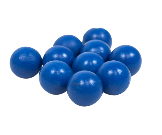 They  (  is  -  are  )  blue . (  What's  -  Who's  -  Where's  )  your name ?  املاء الفراغات بالعبارة الصحيحة : Fill in with the suitable word(  a  -  an  ) This is __ orange 						This is __ hat This is __ pen 							This is __ egg (  This  -  That  ) 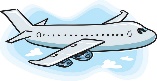 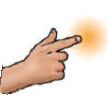 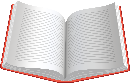 ______ is a book 					    _____ is a jet 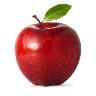 ______ is an appleاقراء ثم وصل الكلمة إلى الصورة : Read then match each word to the picture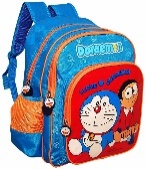 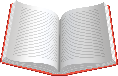 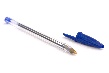 ضع كل كلمة تحت الصورة المناسبة : Put each word under the suitable picture bicycle  -  football  -  cellphone  -  puzzle 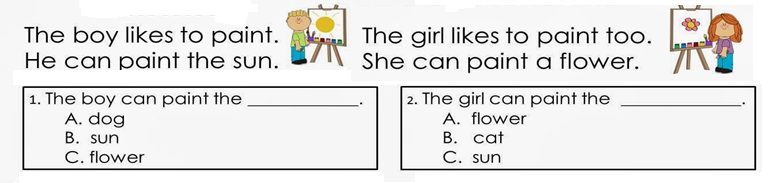 اختر الإجابة الصحيحة من بين الأقواس : Choose the correct answer 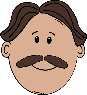 This is my (  mom  -  dad  -  brother  ) 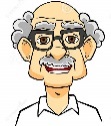 That is your (  grandpa  -  grandma  -  sister  ) ضع الكلمة الصحيحة تحت الصورة المناسبة : Put each word under the suitable pictureCap  -  shirt  -  lion  -  monkey  -  soup  -  banana 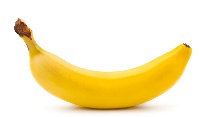 Choose the correct answer : اختر الإجابة الصحيحة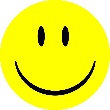 Do you like pizza ?Yes , I (  like pizza  - don’t like pizza  ) 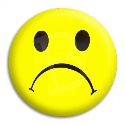 Do you like onions ? No , I (  like onions  - don’t like onions  ) احسب الناتج للعمليات التالية : ِAnswer these mathematical questions2 + 6 = ...….	 10 – 7 = ….....	      5 x 3 = …………	      20 – 8 = ………تهجئ الكلمات التالية بشكل صحيح : Spell these words correctlyاملاء الفراغات بالحرف الصحيح  : Fill in the suitable letter (  p  -  f  -  b  -  v  ) 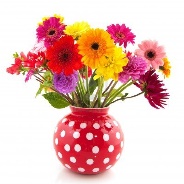 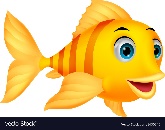 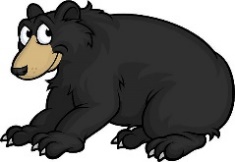 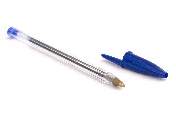 __ ear 			__ ish 		__ ase 		__ enأكمل الكلمات بالحرف الناقص : Fill in with the missing letter( th   –   sh   –   ch     )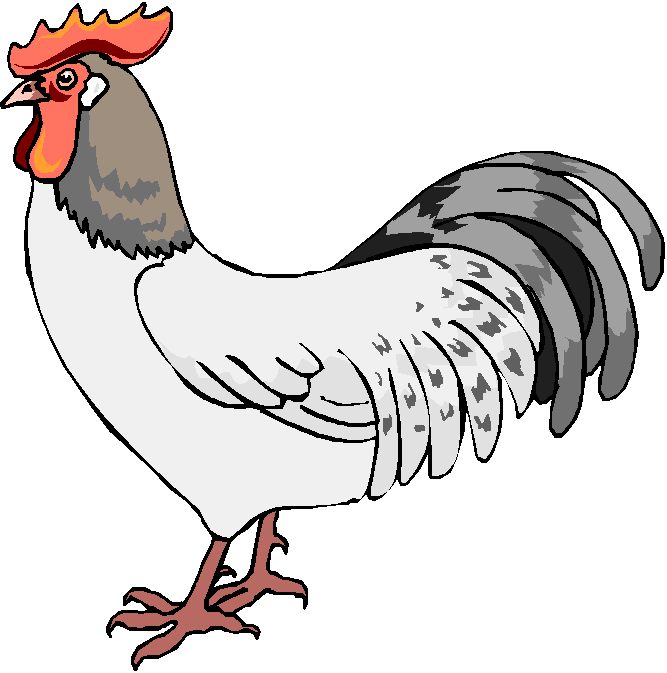 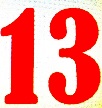 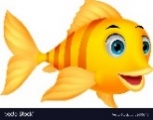 _ _ icken 			fi _ _  		_ _ irteen صل الكلمة للصورة المناسبة : Match the words to the pictureWhat's the matter ? 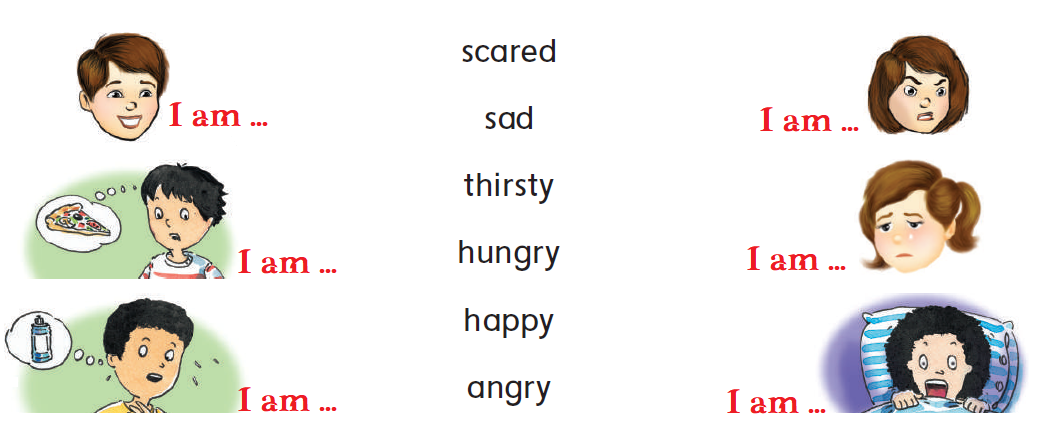 املاء الفراغات بالضمير المناسب : Fill in with the suitable pronoun(  They  -  I  -  You  -  We  -  He  -  She  )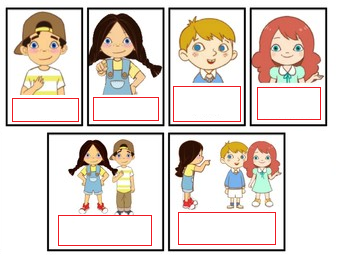 املاء الفراغات بالعبارة المناسبة : Fill in with the suitable word( These  –  Those   ) 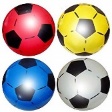 ________ are balls 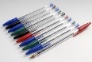 ________ are pens املاء الفراغات بالعبارة المناسبة : Fill in with the suitable word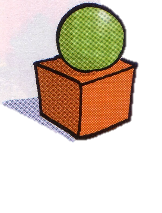 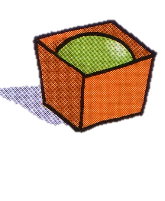 ( in  –  on   ) The ball is _____ the box 				       The ball is _____ the box 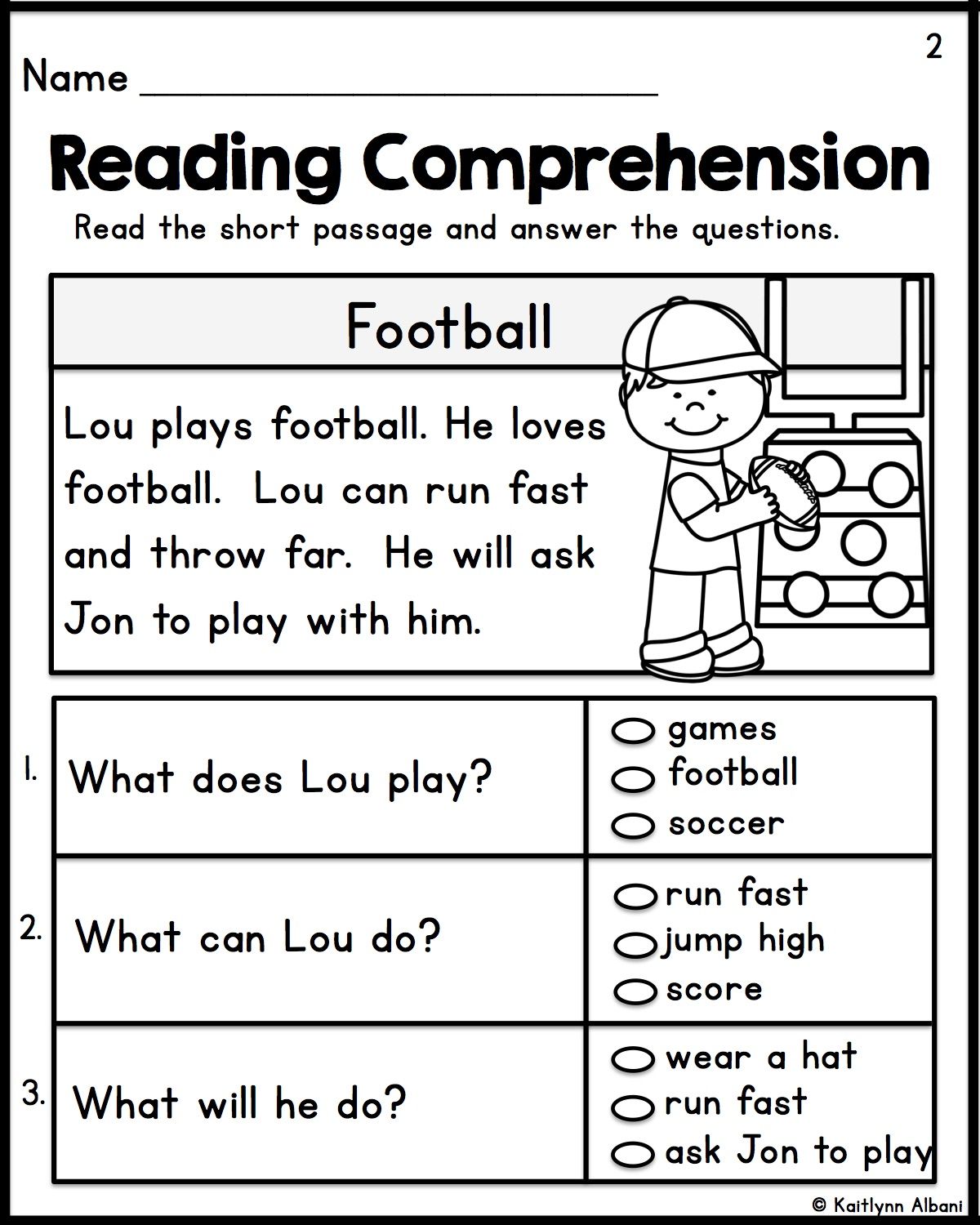 أعد كتابة الجمل التالية بشكل صحيح : Copy these sentences correctly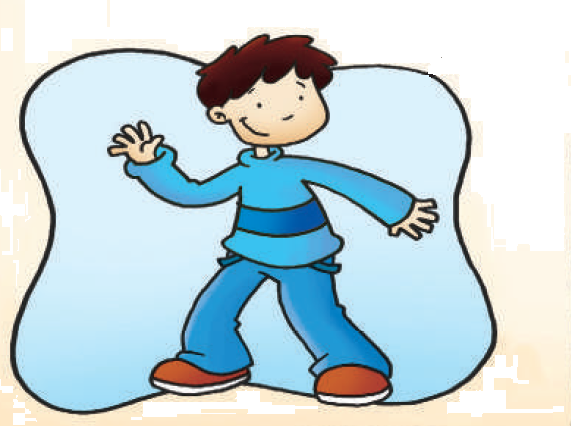 This is Ken .	          He is ten years old .  He is a happy boy .   استمع ثم ضع دائرة على الرقم : Listen then circle the number you hear اقراء القصة ثم أجب على الأسئلة : Read the story then answer the questions 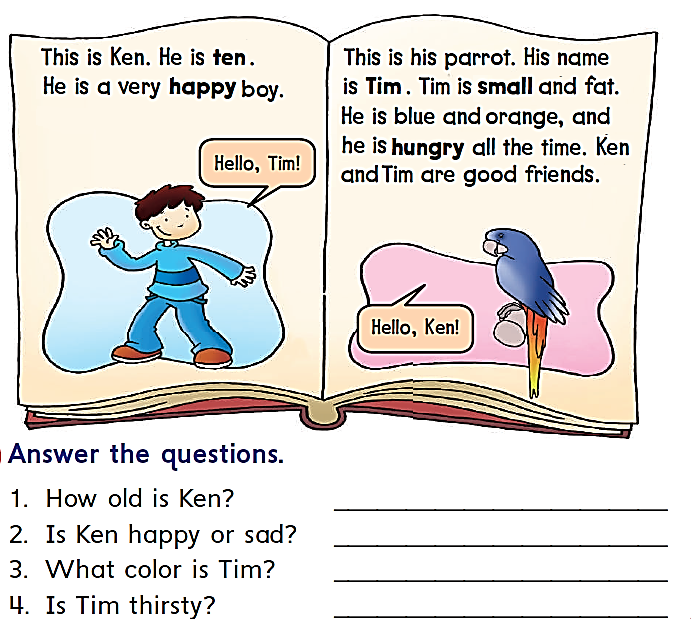 أكمل الكلمات بالحرف الناقص : Fill in with the missing letter( o  -  s  -  e  -  d  -  m   )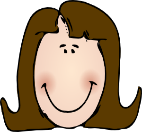 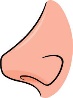 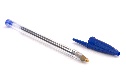 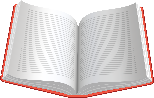 P _ n 		Bo _ k 		Re _ 		   No _ e 		Mo _قم بتصحيح الأخطاء في الجمل التالية : Correct the mistakesthis is my brother , ali ?what's this .رقم المهارةUse lined paper correctly with : headline , midline , and baseline استعمال الأوراق المسطرة بشكل صحيح مع التركيز على : السطر الأعلى ، السطرين في المنتصف ، السطر الأسفل  أتقنلم يتقن2929Use lined paper correctly with : headline , midline , and baseline استعمال الأوراق المسطرة بشكل صحيح مع التركيز على : السطر الأعلى ، السطرين في المنتصف ، السطر الأسفل  رقم المهارةCopy words , numbers , and simple short sentences نسخ الكلمات ، الأرقام ، والجمل البسيطة والقصيرة   أتقنلم يتقن3030Copy words , numbers , and simple short sentences نسخ الكلمات ، الأرقام ، والجمل البسيطة والقصيرة   رقم المهارةWrite upper and lower case letters correctly كتابة الحروف العلوية والسفلية بشكل صحيح    أتقنلم يتقن3131Write upper and lower case letters correctly كتابة الحروف العلوية والسفلية بشكل صحيح    رقم المهارةRecognize and match sounds to letters  التعرف وربط الصوت مع الحرف     أتقنلم يتقن55Recognize and match sounds to letters  التعرف وربط الصوت مع الحرف     رقم المهارةRecognize and produce the sounds of the English Alphabet التعرف ونطق الأحرف الإنجليزية بشكل صحيح      أتقنلم يتقن11Recognize and produce the sounds of the English Alphabet التعرف ونطق الأحرف الإنجليزية بشكل صحيح      رقم المهارةRecognize some short and long vowels ( a – e – o – i ) التعرف على بعض الحروف الصوتية الممدودة والقصيرة ( a – e – o – i   ) أتقنلم يتقن22Recognize some short and long vowels ( a – e – o – i ) التعرف على بعض الحروف الصوتية الممدودة والقصيرة ( a – e – o – i   ) رقم المهارةParticipate verbally and non-verbally in short simple activities : greetings , giving and receiving commands and instructions المشاركة في الأنشطة الصوتية والحركية البسيطة مثل : التحية ، الاستماع للأوامر والتعليمات وتنفيذها بشكل صحيح أتقنلم يتقن66Participate verbally and non-verbally in short simple activities : greetings , giving and receiving commands and instructions المشاركة في الأنشطة الصوتية والحركية البسيطة مثل : التحية ، الاستماع للأوامر والتعليمات وتنفيذها بشكل صحيح رقم المهارةRecognize intonation patterns of statements and questions  التعرف على الفرق بين العبارات والأسئلة أثناء النطق  أتقنلم يتقن77Recognize intonation patterns of statements and questions  التعرف على الفرق بين العبارات والأسئلة أثناء النطق  رقم المهارةAsk and respond to basic questions about personal information using verb to be ( am – is – are ) and WH questions السؤال والاجابة على الأسئلة حول المعلومات الشخصية باستعمال الأفعال المساعدة ( is – am – are   ) والأسئلة التي تبدأ بحرفي WH  أتقنلم يتقن99Ask and respond to basic questions about personal information using verb to be ( am – is – are ) and WH questions السؤال والاجابة على الأسئلة حول المعلومات الشخصية باستعمال الأفعال المساعدة ( is – am – are   ) والأسئلة التي تبدأ بحرفي WH  رقم المهارةRecognize and use indefinite articles ( a – an ) ( this – that )  التعرف واستعمال أدوات التعريف ( a – an  أل  ) ( هذا – ذلك ) أتقنلم يتقن1010Recognize and use indefinite articles ( a – an ) ( this – that )  التعرف واستعمال أدوات التعريف ( a – an  أل  ) ( هذا – ذلك ) رقم المهارةIdentify and talk about classroom objects which are assigned in the book التعرف و التحدث عن الأشياء الموجودة داخل القاعة الدراسية والمقررة في المنهج  أتقنلم يتقن1616Identify and talk about classroom objects which are assigned in the book التعرف و التحدث عن الأشياء الموجودة داخل القاعة الدراسية والمقررة في المنهج  PenBagBookرقم المهارةRead and match words to photos / drawings القراءة وايصال الكلمات إلى الصور  أتقنلم يتقن2424Read and match words to photos / drawings القراءة وايصال الكلمات إلى الصور  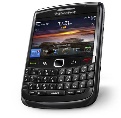 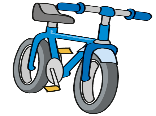 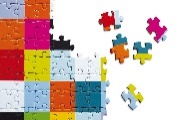 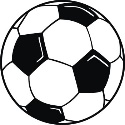 رقم المهارةRead and comprehend simple short words and sentences قراءة وفهم بعض الكلمات والجمل  البسيطة والقصيرةأتقنلم يتقن23 - 2523 - 25Read and comprehend simple short words and sentences قراءة وفهم بعض الكلمات والجمل  البسيطة والقصيرةرقم المهارةIdentify and talk about family members and talk about possessions using ( my – your ) التعرف والتحدث عن أفراد العائلة والممتلكات باستعمال ( لي – لك )    أتقنلم يتقن1717Identify and talk about family members and talk about possessions using ( my – your ) التعرف والتحدث عن أفراد العائلة والممتلكات باستعمال ( لي – لك )    رقم المهارةIdentify and talk about food , animals , clothesالتعرف والتحدث عن الطعام ، الحيوانات ، الملابس    أتقنلم يتقن1818Identify and talk about food , animals , clothesالتعرف والتحدث عن الطعام ، الحيوانات ، الملابس    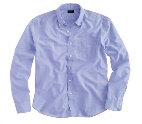 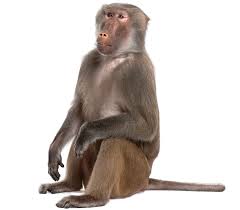 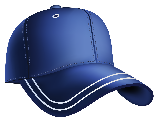 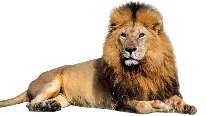 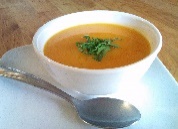 …………...…………...…………...…………...…………...…………...رقم المهارةTalk about likes and dislike التحدث عن الأشياء التي تحبها أو لا تحبها  أتقنلم يتقن8 – 19 8 – 19 Talk about likes and dislike التحدث عن الأشياء التي تحبها أو لا تحبها  رقم المهارةUtter simple words and numbers ( cardinal numbers 1 – 19 )نطق الكلمات والأرقام الأولية من ( 1 – 19 )   أتقنلم يتقن2121Utter simple words and numbers ( cardinal numbers 1 – 19 )نطق الكلمات والأرقام الأولية من ( 1 – 19 )   رقم المهارةSpell some simple sight words correctly تهجئة بعض الكلمات البسيطة بشكل صحيح    أتقنلم يتقن2626Spell some simple sight words correctly تهجئة بعض الكلمات البسيطة بشكل صحيح    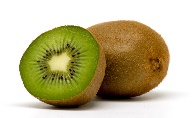 __ __ ____ __ __ ____ __ __ ____ __ __ ____ __ __ __رقم المهارةRecognize and differentiate between ( p – b )  ( f – v ) التعرف والتفريق بين ( p – b   )  (  f – v   ) أتقنلم يتقن33Recognize and differentiate between ( p – b )  ( f – v ) التعرف والتفريق بين ( p – b   )  (  f – v   ) رقم المهارةRecognize and produce some English digraphs ( th – sh – ch ) التعرف ونطق بعض الأصوات المدغمة مثل ( ث – ش – تش )  أتقنلم يتقن44Recognize and produce some English digraphs ( th – sh – ch ) التعرف ونطق بعض الأصوات المدغمة مثل ( ث – ش – تش )  رقم المهارةTalk about feelings in simple and short sentences التحدث عن المشاعر في جمل قصيرة وبسيطة  أتقنلم يتقن1414Talk about feelings in simple and short sentences التحدث عن المشاعر في جمل قصيرة وبسيطة  رقم المهارةRecognize and apply subjective pronouns correctly ( I , You , He , She , We , They ) التعرف واستعمال الضمائر بشكل صحيح ( أنا ، أنت ، هو ، هي ، نحن ، هم ) أتقنلم يتقن1212Recognize and apply subjective pronouns correctly ( I , You , He , She , We , They ) التعرف واستعمال الضمائر بشكل صحيح ( أنا ، أنت ، هو ، هي ، نحن ، هم ) رقم المهارةRecognize and apply regular plural formation using ( these – those )التعرف واستعمال أدوات الجمع بشكل صحيح ( هذه – تلك ) أتقنلم يتقن1111Recognize and apply regular plural formation using ( these – those )التعرف واستعمال أدوات الجمع بشكل صحيح ( هذه – تلك ) رقم المهارةRecognize preposition of place ( in – on ) التعرف على حروف الجر المكانية ( في – على ) أتقنلم يتقن1313Recognize preposition of place ( in – on ) التعرف على حروف الجر المكانية ( في – على ) رقم المهارةRead simple short illustrated stories قراءة القصص القصيرة  أتقنلم يتقن2727Read simple short illustrated stories قراءة القصص القصيرة  رقم المهارةUse appropriate spacing between words and sentencesاستعمال المسافات بشكل صحيح بين الكلمات والجمل  أتقنلم يتقن3232Use appropriate spacing between words and sentencesاستعمال المسافات بشكل صحيح بين الكلمات والجمل  رقم المهارةRead and count numbers in tens ( 10 – 100 ) قراءة وعد الأرقام العشرية إلى مئة   أتقنلم يتقن2222 Read and count numbers in tens ( 10 – 100 ) قراءة وعد الأرقام العشرية إلى مئة   رقم المهارةWrite guided short answers to written questions  كتابة الإجابة المختصرة على الأسئلة الكتابية بشكل صحيحأتقنلم يتقن3333Write guided short answers to written questions  كتابة الإجابة المختصرة على الأسئلة الكتابية بشكل صحيحرقم المهارةDo controlled writing such as supplying missing letters and words الكتابة الدقيقة بشكل صحيح مثل اكمال الأحرف والكلمات الناقصة أتقنلم يتقن3434Do controlled writing such as supplying missing letters and words الكتابة الدقيقة بشكل صحيح مثل اكمال الأحرف والكلمات الناقصة رقم المهارةRecognize and apply punctuation and capitalization correctly   التعرف على علامات الترقيم والحروف الكبيرة ومتى تستعمل أثناء الكتابة أتقنلم يتقن3535Recognize and apply punctuation and capitalization correctly   التعرف على علامات الترقيم والحروف الكبيرة ومتى تستعمل أثناء الكتابة ------------------------------------------------------------------------------------------------------------------------------------------------------------------------------------------------------------------------------------------------------------------------------------------------------------------------------------------------------------------------------------------------------------------------------------------------------------------------------------------------------------------------------------------------------------------------